ПАСПОРТдорожной безопасности образовательного учрежденияМКОУ Унерская СОШ2017 годОбщие сведения Муниципальное казенное общеобразовательное учреждение Унерская средняя общеобразовательная школаТип образовательной организации: общеобразовательнаяЮридический адрес: 663585, Красноярский край, Саянский район, с.Унер, ул.Школьная,  13АФактический адрес ОУ: 663585, Красноярский край, Саянский район, с.Унер, ул.Школьная,  13АРуководители образовательной организации:Директор                 Кочеткова Елена Владимировна            8 (39142) 35-1-72                                                                                                        (фамилия, имя, отчество)                                                                           (телефон)Заместитель директорапо учебно-воспитательной работе                       Пролецкая Светлана Владимировна      8 (39142) 35-1-72	(фамилия, имя, отчество) 	             (телефон)Педагог - организатор             Михайлова Галина Владимировна          8 (39142) 35-1-72	(фамилия, имя, отчество) 	              (телефон)Ответственные работники муниципального органа  образования            Руководитель управления образования                                               Рябцева Елена витальевна               8 (39142) 21-8-50                                                                                               (должность, фамилия, имя, отчество)                                                              (телефон)Ответственные отГосавтоинспекции: Начальник ОГИБДД МО МВД России «Ирбейский» майор полиции                 Мурашов Сергей Дмитриевич         8 (391) 7431575                                                                                                                                                                                                                                 (телефон)Старший государственный инспектор БДДОГИБДД МО МВД России «Ирбейский» капитан полиции              Саломатов Константин НиколаевичОтветственные работники за мероприятия по профилактикедетского травматизма      преподаватель-организатор ОБЖ                                              Егоров Евгений Александрович        8-950-433-11-79                                                                                                     (должность, фамилия, имя, отчество)                                                                    (телефон)Руководитель или ответственный
работник дорожно-эксплуатационной
организации, осуществляющей
содержание улично-дорожнойсети (УДС)*            Глава администрации Унерского сельского совета                                         Гаммершмидт Михаил Адольфович     8 (39142) 35-1-39Руководитель или ответственный работник дорожно-эксплуатационной организации, осуществляющей содержание технических средств организации дорожногодвижения (ТСОДД)              директор ООО МК «Саянская»                                                    Оглы Владимир Абрамович   8 (39142) 21-9-65                                                                                                                               (фамилия,  имя, отчество)                                                      (телефон)Количество обучающихся (учащихся, воспитанников) – 163 учащихсяНаличие уголка по БДД         расположен в фойе, 1 этажа                                                                (если имеется, указать место расположения)Наличие класса по БДД                  отсутствует                                                                         (если имеется, указать место расположения)Наличие автогородка (площадки) по БДД  -  отсутствуетНаличие автобуса в образовательной организации:          ПАЗ - 32054,  г/н В 777 ТА 24ПАЗ - 32053-70, г/н Р 923 НК 124(при наличии автобуса)Владелец автобуса:          МКОУ Унерская СОШ                                                               (ОО, муниципальное образование и др.)Время занятий в ОУ:одна смена: 9:00 – 15:30внеклассные занятия: 16:00 – 20:45Телефоны оперативных служб:Пожарная часть -01, 101, Полиция – 02, 102 Больница – 03, 103СодержаниеПлан - схемы образовательной организации (сокращение - ОО).Район расположения образовательной организации, пути движения транспортных средств и детей (обучающихся).Организация дорожного движения в непосредственной близости от образовательной организации с размещением соответствующих технических средств организации дорожного движения, маршруты движения детей и расположение парковочных мест.Маршруты движения организованных групп детей от образовательной организации к стадиону, парку или спортивно-оздоровительному комплексу. (Развлекательных и спортивных комплексов в поселении нет).Пути движения транспортных средств к местам разгрузки/погрузки и рекомендуемые безопасные пути передвижения детей по территории образовательной организации.Информация об обеспечении безопасности перевозок детей специальным транспортным средством (автобусом).Общие сведения.Маршрут движения автобуса образовательной организации.Безопасное расположение остановки автобуса у образовательной организации.Приложения.План-схема пути движения транспортных средств и детей при проведении дорожных ремонтно-строительных работ вблизи образовательной организации.1. Район расположения МКОУ Унерская СОШ, пути движения транспортных средств и детей (обучающихся)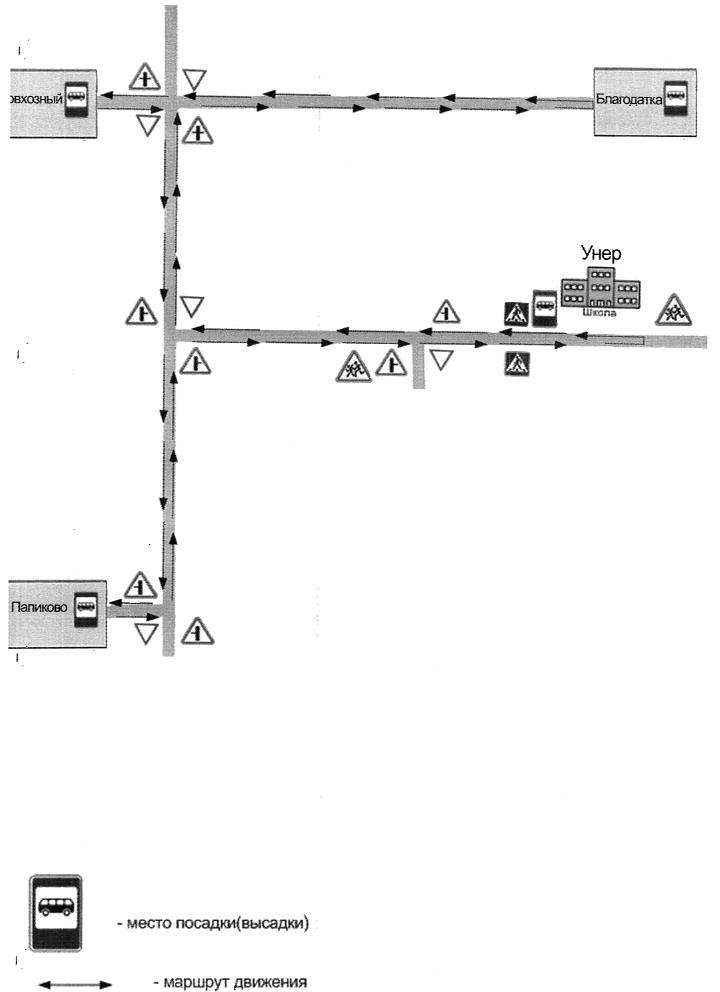 Схема организации дорожного движения в непосредственной близости от образовательной организации с размещением соответствующих технических средств организации дорожного движения, маршрутов движения детей ирасположения парковочных мест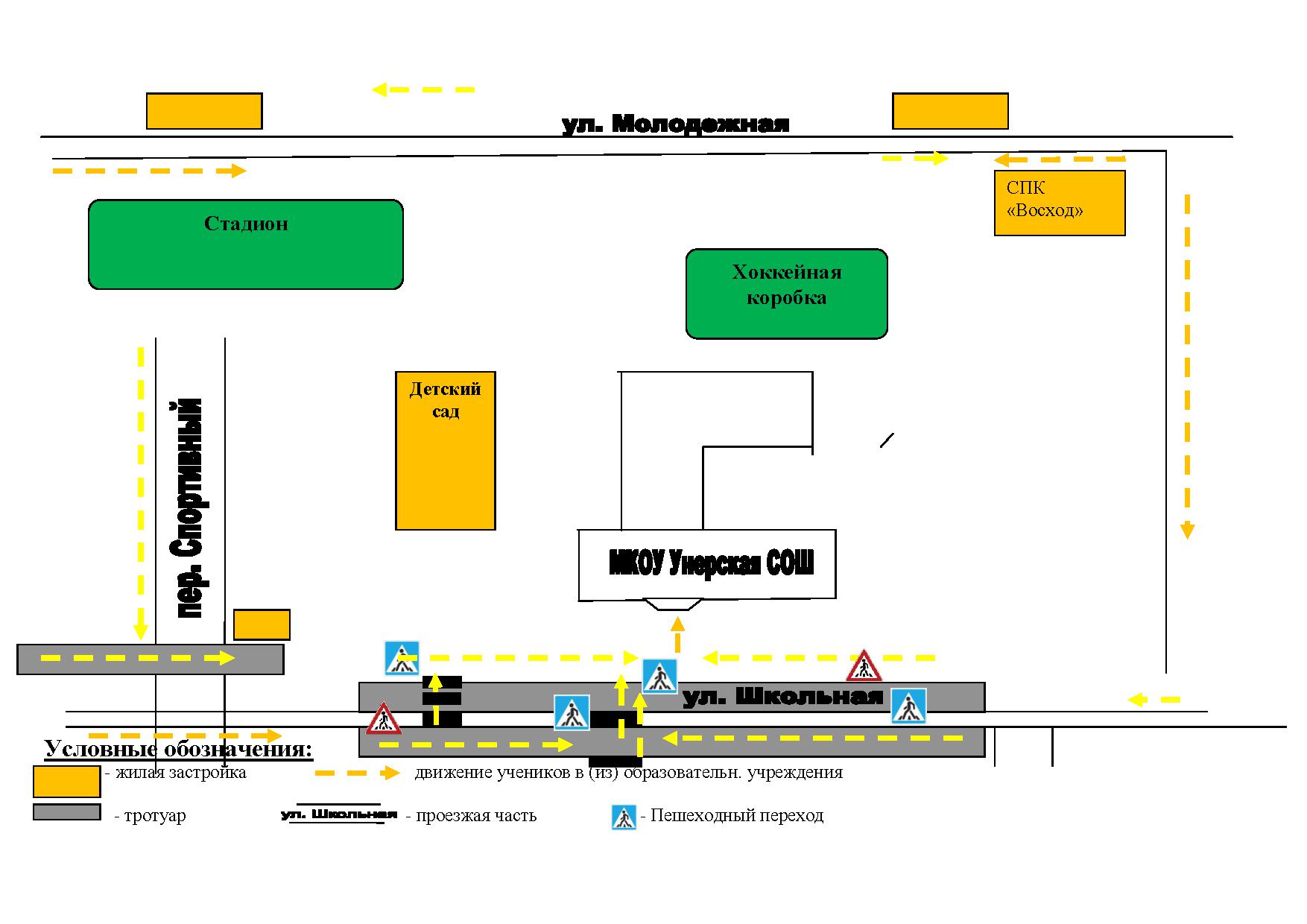 Пути движения транспортных средств к местам разгрузки/погрузки и рекомендуемые пути передвижения детей по территории школыII. Информация об обеспечении безопасности перевозок детей специальным транспортным средством (автобусом).Общие сведенияМарка ПАЗМодель 32053-70Государственный регистрационный знак Р 923 НК 124Год выпуска 2016 Количество мест в автобусе 22Марка ПАЗМодель 32054Государственный регистрационный знак  В 777 ТАГод выпуска 2007 Количество мест в автобусе 23Соответствие конструкции требованиям, предъявляемым к школьным автобусам -  соответствует требованиям технического регламента1. Сведения о водителях автобусов2. Организационно-техническое обеспечениеЛицо, ответственное, за обеспечение безопасности дорожного движения: Егоров Евгений АлександровичНазначен: Приказ № 245 27.08.2014г. Прошёл аттестацию (Удостоверение № 372 от 29.08.2014г.).2) Организация проведения предрейсового медицинского осмотра водителя: осуществляет на основании договора № 43 от 09.01.2017г.  действительного до 31.12.2017г.Степанченок Елена Анатольевна                                                           (Ф.И.О. специалиста)3) Организация проведения предрейсового технического осмотра транспортного средства:  осуществляет Егоров Евгений Александрович                                                                                  (Ф.И.О. специалиста)Назначен: Приказ № 244 27.08.2014г. На основании Удостоверения: РП №806875 от 29.08.2014г.Дата очередного технического осмотра ПАЗ 32053-70   05.10.2017г.ПАЗ 32054        04.10.2017г.5) Место стоянки автобуса в нерабочее время – гаражи при МКОУ Унерская СОШмеры, исключающие несанкционированное использование имеется сторож3. Сведения о владельцеЮридический адрес владельца: 663585 Россия, Красноярский край, Саянский район, с.Унер, ул.Школьная,  13АФактический адрес владельца 663585 Россия, Красноярский край, Саянский район, с.Унер, ул.Школьная,  13АТелефон ответственного лица 8 (39142) 35-1-72Маршрут движения № 4 Унер – Папиково - Благодатка - Совхозный - Унер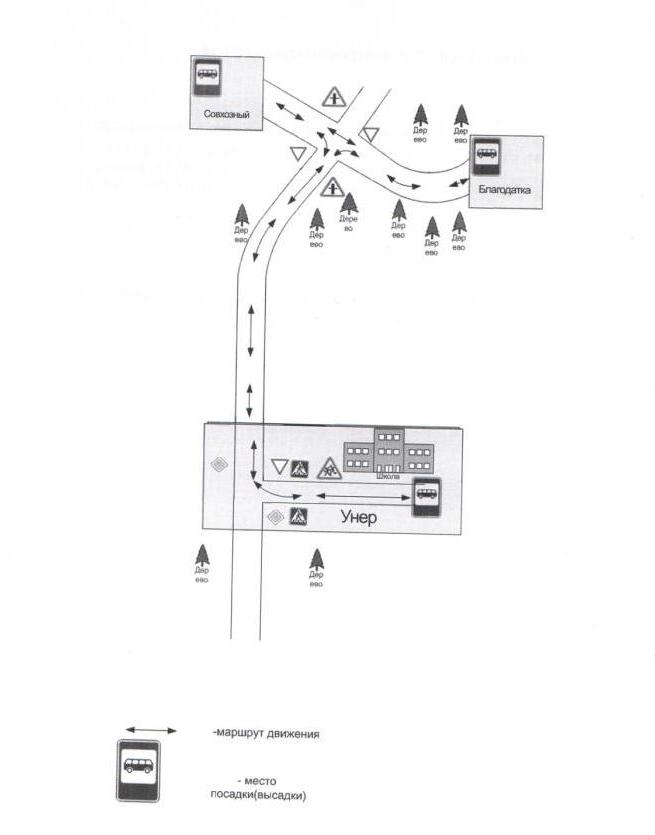 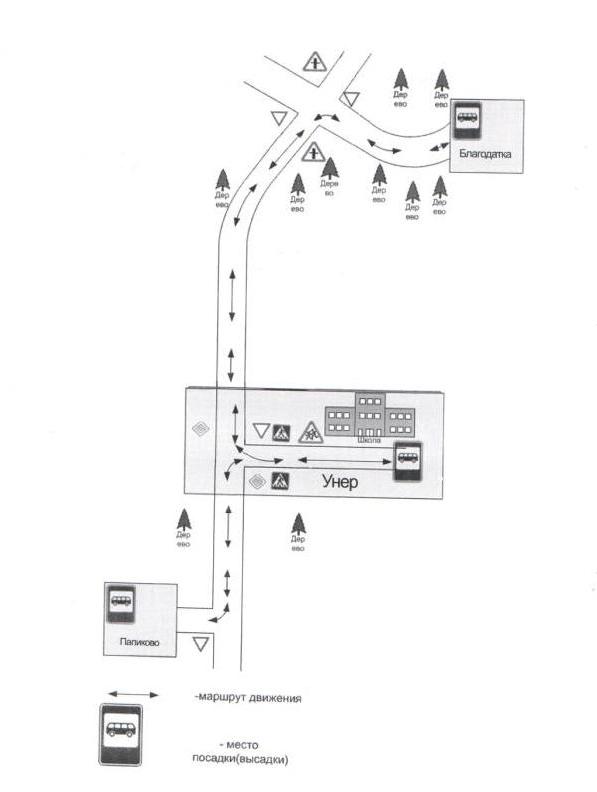 Маршрут движения № 12 Унер – Благодатка - Совхозный - Папиково - УнерБезопасное расположение остановки автобуса и парковочных мест около МКОУ Унерской СОШ ПриложениеПлан-схема пути движения транспортных средств и детей
при проведении дорожных ремонтно-строительных работвблизи образовательной организации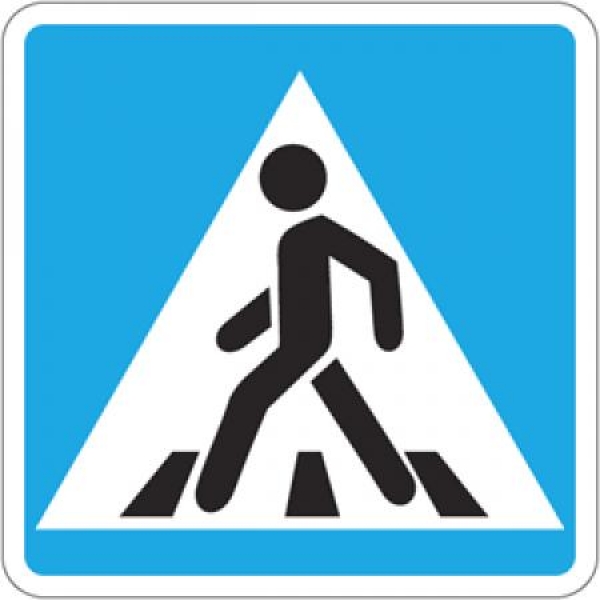 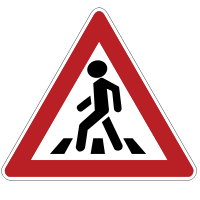 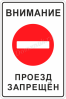 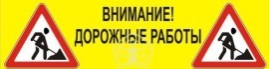 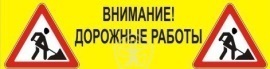 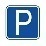 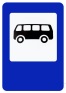 «СОГЛАСОВАНО»Глава администрации Унерского сельского совета  ___________ М.А. Гаммершмидт«___»___________2017г«СОГЛАСОВАНО»Начальник ОГИБДД МО МВД России «Ирбейский»__________ С.Д Мурашов«___»___________2017г«СОГЛАСОВАНО»Глава администрации Унерского сельского совета  ___________ М.А. Гаммершмидт«___»___________2017г«СОГЛАСОВАНО»Начальник ОГИБДД МО МВД России «Ирбейский»__________ С.Д Мурашов«___»___________2017г«УТВЕРЖДАЮ»Директор  МКОУ Унерская СОШ__________ Е.В. Кочеткова«___»___________2017г«УТВЕРЖДАЮ»Директор  МКОУ Унерская СОШ__________ Е.В. Кочеткова«___»___________2017гФамилия, имя, отчествоДата принятия на работуСтажвожденияТСкатегории DДата предстоящего медицинского осмотраПериодпроведениястажировкиСрокиповышениеквалификацииДопущенныенарушенияПДДПролецкий Сергей Владимирович15.02.20125 лет10.2017г.15.02.2012 - 29.02.201225.08.2017гнетКраснов Константин Геннадьевич04.10.20161 год08.201815.09.2016 - 30.09.201625.08.2017гнет